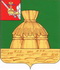 АДМИНИСТРАЦИЯ НИКОЛЬСКОГО МУНИЦИПАЛЬНОГО РАЙОНАПОСТАНОВЛЕНИЕ          .2020 года		                                                                                         № г. НикольскО внесении изменений в административный регламент предоставления муниципальной услуги по принятию граждан на учет в качестве нуждающихся в жилых помещениях в целях последующего предоставления им жилых помещений по договорам социального найма, утвержденный постановлением администрации Никольского муниципального района от 02.09.2019 №887В соответствии с Законом Вологодской области от 30.06.2020 №4751-ОЗ «О внесении изменений в закон области «О внесении изменений в закон области «О порядке ведения органами местного самоуправления учета граждан в качестве нуждающихся в жилых помещениях, предоставляемых по договорам социального найма, и об определении общей площади предоставляемого жилого помещения отдельным категориям граждан», руководствуясь Федеральным законом от 27.07.2010 №210-ФЗ «Об организации предоставления государственных и муниципальных услуг», статьей 33 Устава Никольского муниципального района, администрация Никольского муниципального района,ПОСТАНОВЛЯЕТ:1. Внести в административный регламент предоставления муниципальной услуги по принятию граждан на учет в качестве нуждающихся в жилых помещениях в целях последующего предоставления им жилых помещений по договорам социального найма, утвержденный постановлением администрации Никольского муниципального района от 02.09.2019 №887, следующие изменения:1.1. в подпункте 1.2.1.4 пункта 1.2.1 слова и цифры «утвержденным постановлением Правительства Российской Федерации от 16 июня 2006 года № 378» заменить словами «установленным уполномоченным Правительством Российской Федерации федеральным органом исполнительной власти»;1.2. в пункте 1.3 слово «его» заменить словом «её»;1.3. абзац 6 пункта 2.7.1 изложить в следующей редакции:«документы о наличии (отсутствии) занимаемых по договорам социального найма жилых помещений, договорам найма жилых помещений фонда социального использования у гражданина, членов его семьи за пять лет, предшествующих подаче заявления;»;1.4. в пункте 2.7.3, в абзаце 8 пункта 3.4.3 слова «Об утверждении Положения о признании помещения жилым помещением, жилого помещения непригодным для проживания и многоквартирного дома аварийным и подлежащим сносу или реконструкции» заменить словами «Об утверждении Положения о признании помещения жилым помещением, жилого помещения непригодным для проживания, многоквартирного дома аварийным и подлежащим сносу или реконструкции, садового дома жилым домом и жилого дома садовым домом»;1.5. пункт 3.4.4 изложить в следующей редакции:«3.4.4. В случае непредставления заявителем заключения об оценке стоимости транспортных средств, находящихся в собственности заявителя и членов его семьи, и при наличии отметки о согласии на оценку стоимости транспортного средства органом (должностным лицом), осуществляющим расчет дохода, специалист, ответственный за предоставление муниципальной услуги, обеспечивает определение стоимости транспортных средств (при наличии), кроме воздушных и водных, на основании отпускной цены предприятия-изготовителя на соответствующее транспортное средство.»;1.6. в абзаце 1 пункта 4.2 слова «осуществляют должностные лица, определенные распоряжением» заменить словами «осуществляет начальник Управления делами»;1.7. абзац 2 пункта 4.3 изложить в следующей редакции:«Проверки осуществляются комиссией, председателем которой является начальник Управления делами. Состав комиссии утверждается распоряжением администрации Никольского муниципального района.».2. Настоящее постановление вступает в силу после официального опубликования в газете «Авангард» и подлежит размещению на официальном сайте администрации Никольского муниципального района в информационно-телекоммуникационной сети «Интернет».Руководитель администрацииНикольского муниципального района                                                           А.Н. Баданина